Summer Wellness Activity 2023 Move It ChallengeThis challenge is designed to get you up and MOVING and possibly to try new things that you just might like and incorporate into your fitness routine. Complete the assigned tasks listed below in one of the months listed, by marking which activity you complete. You must complete 20 activities listed to complete the challenge. 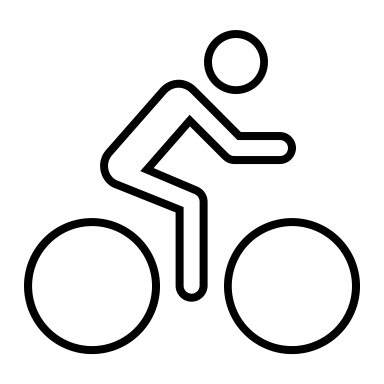 Name: ____________________Department: _______________Month:    June            July        August     (circle one) Please submit your completed form to the Staff in the Rec Center or email to recc@larsondoors.com by September 8th, 2023, for the chance to win a prize.Work out at a Fitness Center for at least 10 minGo on a 10 min walk outsideUse an indoor or outdoor walking path/trailTry out a new exerciseDo an outdoor activityGo on a 20 min walkDo stretchesGet up off the couch during commercial breaks and do squatsDo 25 bicep curls using any kind of weights (soup cans, milk, weights, etc.)Get outside for at least 10 min each day for an entire weekDo stretchesWalk a pet for 10 minGo for a bike rideDo 20 jumping jacksUse an indoor or outdoor walking path/trailHave a dance partyTry out a new exerciseDo 10 burpeesDo a 1 min plankGo on a 10 min walkDo a 1 min wall sitDo yoga for 15 minGo on a 20 min walkDo 20 sit-upsDo 15 push-ups